Year Four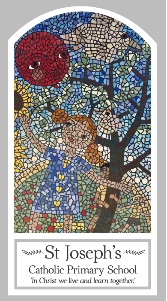 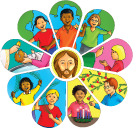 Other Religions - JudaismHoly Books - The TorahKey WordsKey WordsWordDefinitionBooksTenakhSeferTorahHebrewscrollscribeyadArkBar/bat MitzvahTopicThe TorahMy first thoughts:Look Books are importantDiscoverThe Torah